REQUERIMENTO Nº 227/2014Requer informações sobre a possibilidade de transformar a região do bairro Chácaras Beira Rio, em área de lazer, neste município.Senhor Presidente,Senhores Vereadores, CONSIDERANDO que; o local é bastante procurado por pessoas no final de semana para pesca e descanso nas lagoas existentes  ;           CONSIDERANDO que o município de Santa Bárbara d´Oeste carece de áreas de lazer para descanso e lazer das famílias  ;REQUEIRO que, nos termos do Art. 10, Inciso X, da Lei Orgânica do município de Santa Bárbara d’Oeste, combinado com o Art. 63, Inciso IX, do mesmo diploma legal, seja oficiado Excelentíssimo Senhor Prefeito Municipal para que encaminhe a esta Casa de Leis as seguintes informações: 1º) Existe a possibilidade de estudos neste sentido?                       2º ) Se sim, o que poderia ser proposto à comunidade com o que já existe de natural no bairro ? 3º)  Já existe algum projeto neste sentido para aquela região?                     4º ) Se sim qual ? Justificativa:O bairro é bastante procurado por pessoas que estão em busca de lazer e diversão nos finais de semana e geralmente escolhem a região do Beira Rio por ter lagoas tanto para nado e pesca mesmo que isso ocorra de forma irregular. O local também é utilizado para a caça de animais como capivara. Os moradores acreditam que a administração municipal através dos setores competentes poderia criar um espaço de lazer e diversão dentro das normas exigidas pelos setores competentes.Plenário “Dr. Tancredo Neves”, em 06 de março de 2014.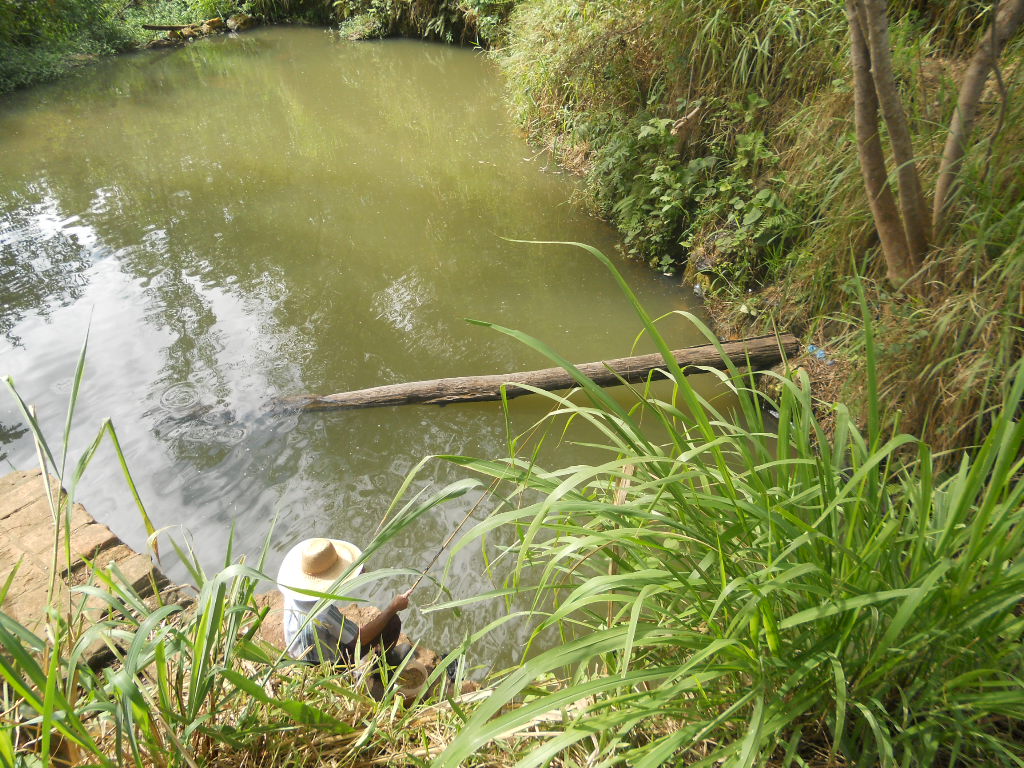 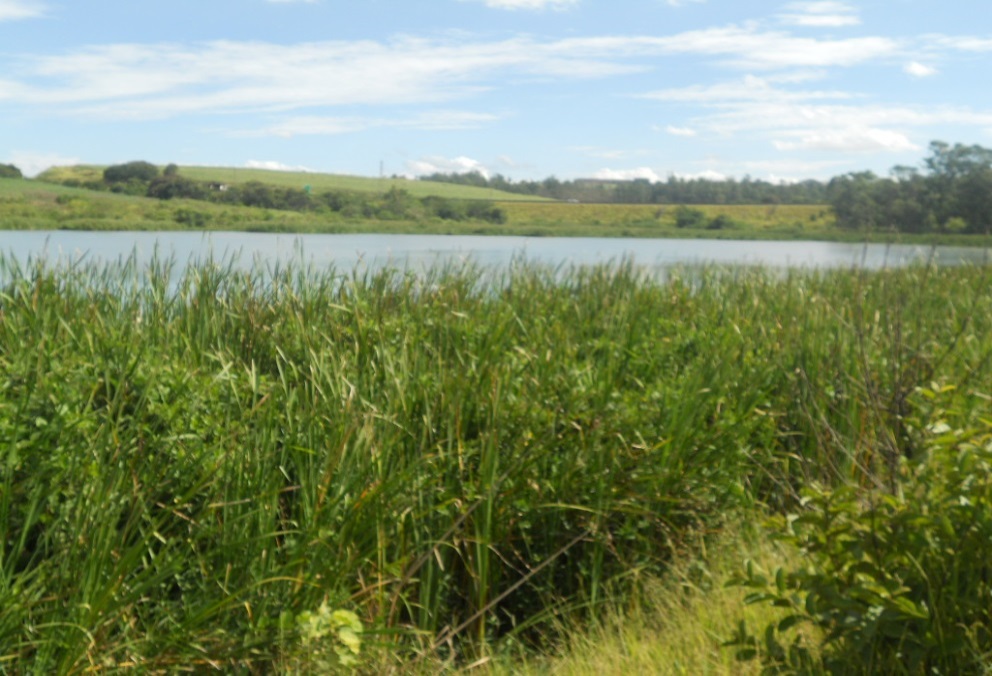    Celso ÁvilaVereador - PV